  GOLD RUSH! ‘18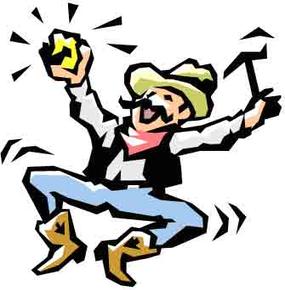 4th grade GATE/TAGS Field TripMrs. BichselMonday-Tuesday, April 23rd-24th All 4th grade GATE’rs and TAG’rs are invited to attend “Gold Rush” in Oak Glen, California for our FIRST-EVER OVERNIGHT field trip this year! “Gold Rush!” is a living history program, a new dimension in learning, immersion and time-travel, presented by Riley’s Farm. Catch yourself some Gold Fever and be a Forty-Niner! There’s gold in them thar’ hills! Gold was discovered in California in 1848. Imagine travelling a thousand miles just for a chance to find your fortune. After we arrive, we will be greeted by local miners bearing the news of the mother lode. We will head straight up to the long tom sluice, the mine, and the gold fields! We will get supplies on credit and start digging and panning!We’ll learn about 49er life, including the feuds between the farmers and the miners and how gold was found. We might even learn the hard way about supply and demand. How could someone be charged $100 for a glass of water, and $1,500 for rent? Find out how millionaires made their money as we watch the price of gold! Buy low, sell high! We will visit the Assayer to sell our gold for as much as we can!We’ll get a break for lunch at high noon, during which we are served a miner’s ration. At the end of the day, we will count up our currency and participate in an auction where fortune-seekers bid on prizes for their hard work.We will be traveling for approximately five hours by chartered bus, LD Tours, to Oak Glen, California and staying overnight at Hampton InnWe would LOVE parent chaperones! Please let me know if you would like to accompany us on this informative and FUN trip! Cost: $136 per person which includes EVERYTHING! ALL meals (minus onefast food meal for Tuesday dinner on the way home), hotel lodging, charter bus, tour fees!Please return a $40 deposit (non-refundable after invoices are paid) by Friday, March 23rd, to hold your child’s spot! $40 deposit for chaperones too! Make checks payable to Nate Mack ES. THANKS!! There will be much more information and an itinerary sent home next week and a parent informational meeting for our FABULOUS trip in April! Please check out their website: rileysfarm.com and click on “Field Trips” and then “Gold Rush”.